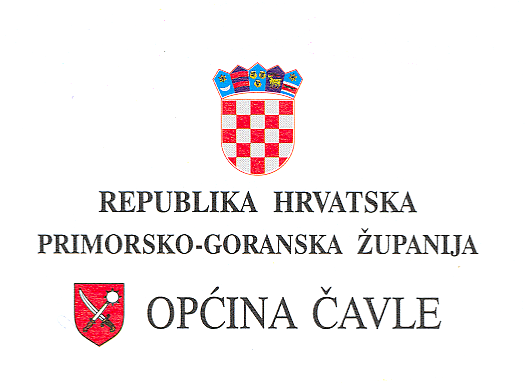 U Čavlima,28.siječnja   2020. godine KLASA:404-01/20-01/16UR.BROJ.2170-03-20-01-2POZIV ZA DOSTAVU PONUDA ZA PREDMET NABAVE:LIJEČNIČKE USLUGE  -GINEKOLOŠKI PREGLEDI-  TIJEKOM 2020. GODINEOpćina Čavle pokrenula je postupak nabave  za liječničke usluge, ginekološke preglede  za  potrebe  mještanka Općine Čavle a sve sukladno  članku 3. Pravilnika o provedbi jednostavne nabave ( SN PGŽ 16/17)  kojim se uređuje postupak provedbe nabave za radove , robe i usluge za koje nabave ne postoji obveza primjene Zakona o javnoj nabavi ,  te temeljem Odluke Općinske  načelnice o pokretanju postupka  od  9.siječnja  2020. godine.1.OPĆI PODACI O NARUČITELJU: 1.1.OPĆINA ČAVLE, 51219 Čavle, Čavja 31Telefon : 051/208-300 :telefax: 051/208-311, Internetska adresa: www.cavle.hrOIB:276132206451.2.Osoba zadužena za komunikaciju s ponuditeljima:Odineja Mavrinac-Filipović;  Tel: 051/208-300, fax: 051/208-311,E-mail: odineja.mavrinac@cavle.hr;1.3.Evidencijski broj nabave : 26/20201.4.Vrsta postupka nabave:  Jednostavna nabava koja je izuzeta od primjene odredaba Zakona o javnoj nabavi ( NN 120/16)1.5.Procijenjena vrijednost nabave temeljena je na ukupnom iznosu  bez PDV-a :40.000,00 kuna 1.6.Popis gospodarskih subjekata s kojima je Naručitelj u sukobu interesa  ili navod da takvi subjekti ne postoje:Ne postoje  gospodarski subjekti s kojima je Naručitelj u sukobu interesa.1.7. Oznaka predmeta nabave iz Jedinstvenog rječnika Javne nabave ( CPV) – 85121200-52.PODACI O PREDMETU NABAVE:2.1. Opis predmeta nabave: Pružanje  liječničkih usluga – ginekološki pregledi  za mještanke s prebivalištem na području Općine Čavle.Cijena ponude po osobi za sistematski preventivni ginekološki pregled obuhvaća :specijalistički ginekološki pregledvaginalni razmaz ( Papa test) transvaginalni  ultrazvuk Ponuditelji moraju ponuditi cjelokupnu uslugu a  cijena se iskazuje u kunama po  specijalističkom liječničkom pregledu po osobi.2.2. Mjesto pružanja usluge :  Liječnička ordinacija odabranog ponuditelja.3. DOKUMENTACIJA KOJU PONUDITELJI MORAJU OBVEZNO DOSTAVITI UZ PONUDU:3.1.Presliku važeće isprave iz sudskog( trgovački) , obrtnog ili drugog odgovarajućeg registra kojim se dokazuje poslovna sposobnost 3.2. Važeće Rješenje-licencu za obavljanje poslova- djelatnosti, odnosno odobrenje za samostalni rad.Ponuditelj  dokazuje  da je ovlašten za obavljanje traženih usluga ako dostavi najmanje jednu važeću licencu za obavljanje traženih usluga.4. PODACI O PONUDI :Ponuda je pisana izjava volje ponuditelja da pruži usluge, a sukladno uvjetima i zahtjevima navedenim u zahtjevu za sklapanje ponuda.Ponuda se izrađuje na način da čini cjelinu , mora biti tiskana ili pisana neizbrisivom tintom.Stranice se označuju rednim brojem stranica , na način da je vidljiv redni broj stranice i ukupan broj stranica ponude. Ispravci u ponudi moraju biti izrađeni na način da su vidljivi uz navod datuma ispravka uz potvrđeni potpis  ponuditelja. Elektronička dostava ponude nije  dopustiva. Ponuditelj može dostaviti samo jednu ponudu za cjelokupan predmet nabave.4.2. Ponuda mora sadržavati:-popunjen ponudbeni list -traženu dokumentaciju – točka 3.4.3.Dostava ponuda, zaprimanje i otvaranje :Ponuditelji dostavljaju ponudu u pismenom obliku, u zapečaćenoj omotnici na hrvatskom jeziku,  na kojoj treba naznačiti:   - Općina Čavle, Čavja 31  51219 Čavle - te naznačiti -NE OTVARATI- ponuda za ginekološke preglede Na omotnici obvezno naznačiti i naziv i adresu ponuditelja.Ponuda koja  nije pristigla u propisanom roku neće se otvarati i vraća se  ponuditelju neotvorena.Krajnji rok za  dostavu ponuda je  do 7.veljače  2020 . godine do 10.00.sati  5.CIJENA PONUDE, NAČIN IZRAČUNA CIJENE  I SADRŽAJ CIJENE: Cijena ponude ( bez  PDV-a) odnosi na cijenu  liječničkog pregleda po osobi  . Predviđeni iznos sredstava za 2020. godinu iznosi 40.000,00 kuna. Cijena ponude mora sadržavati sve materijalne troškove ponuditelja potrebne za potpuno i kvalitetno izvršenje usluga . Ponuđena cijena smatra se fiksnom i nepromjenjivom .Cijena ponude mora biti izražena u kunama.6. KRITERIJ ZA ODABIR NAJPOVOLJNIJE PONUDE: Kriterij za odabir je najniža cijena ponude , koja je sukladna uvjetima iz poziva za dostavu ponuda .7.ROK , NAČIN I UVJETI PLAĆANJA:Plaćanje se vrši mjesečno,po izvršenoj usluzi na temelju ispostvaljenog e- računa  i to  u roku od 30 dana od dana zaprimanja i ovjere računa .8. PREGLED, OCJENA PONUDA TE DONOŠENJE OBAVIJESTI  O ODABIRU:Nakon otvaranja ponuda Povjerenstvo će pregledati ponude na temelju uvjeta iz poziva za dostavu te o istom sastavlja zapisnik . Na osnovu rezultata pregleda i ocjene ponuda načelnica  donosi obavijest  o odabiru /poništenju koju će dostaviti svima ponuditeljima koji su dostavili ponudu.Obavijest/ Odluka o odabiru temelji se na kriteriju za odabir.9.ROK POČETKA I ZAVRŠETKA USLUGA  :Ponuditelj je dužan započeti s pružanjem usluga nakon potpisivanja Ugovora o pružanju liječničkih usluga  koji mora biti u skladu s ovim pozivom.Ugovorom o pružanju usluga definirati će se način upućivanja osoba na specijalistički pregled  u odabranu liječničku ustanovu , rok izvršenja predmetnih usluga koji mora biti unutar sedam dana od dana upućivanja osobe na specijalistički pregled te iznos koji će participirati korisnici usluge.Usluge koje su predmet ovog poziva  ponuditelj je dužan izvršavati do 31. prosinca 2020. godine.10.PODACI O PRIGOVORU:Protiv Obavijesti o odabiru može se uložiti prigovor koji se ulaže u pisanom obliku Povjerenstvu za provedbu postupka  jednostavne  nabave na nivou  Upravnog odjela za loklnu samoupravu i upravu  Općine Čavle. Rok za ulaganje prigovora je tri dana od dana primitka  Obavijesti o odabiru.					Ovlašteni predstavnik Naručitelja  :					Odineja Mavrinac-FilipovićOBRAZAC PONUDE	Naručitelj: Općina Čavle, Čavja  31 , 51219 ČavlePODACI O PONUDITELJU: 2. Ako ponuditelj nije u sustavu Pdv- a ili je predmet nabave oslobođen poreza na dodanu vrijednost , u ponudbenom listu , na mjesto predviđeno za upis cijene ponude s porezom na dodanu vrijednost upisuje se isti iznos  kao što je upisan na mjestu predviđenom za upis bez poreza na dodanu vrijednost. Mjesto predviđeno za upis iznosa poreza na dodanu vrijednost ostavlja se prazno.Rok valjanosti ponude:_____________________________________________________(najmanje 30  dana)Datum:__________________	 	MP	   _________________________________						(ime i prezime ovlaštene osobe ponuditelja)1.Naziv :Sjedište/ Adresa OIB Broj računaU sustavu Poreza na dodanu vrijednost DA              NE (zaokružiti odgovor)Adresa za dostavu pošteE-mailKontakt osoba ponuditeljaBroj telefonaBroj telefaksaPredmet nabave:Usluge  ginekološkog pregleda za žene s prebivalištem na području O.Č.  Iznos brojevima:Predmet nabave:Usluge  ginekološkog pregleda za žene s prebivalištem na području O.Č. Cijena pregleda  po osobi Predmet nabave:Usluge  ginekološkog pregleda za žene s prebivalištem na području O.Č. Ukupno cijena pregleda po osobi( cijena s pdv-om)  